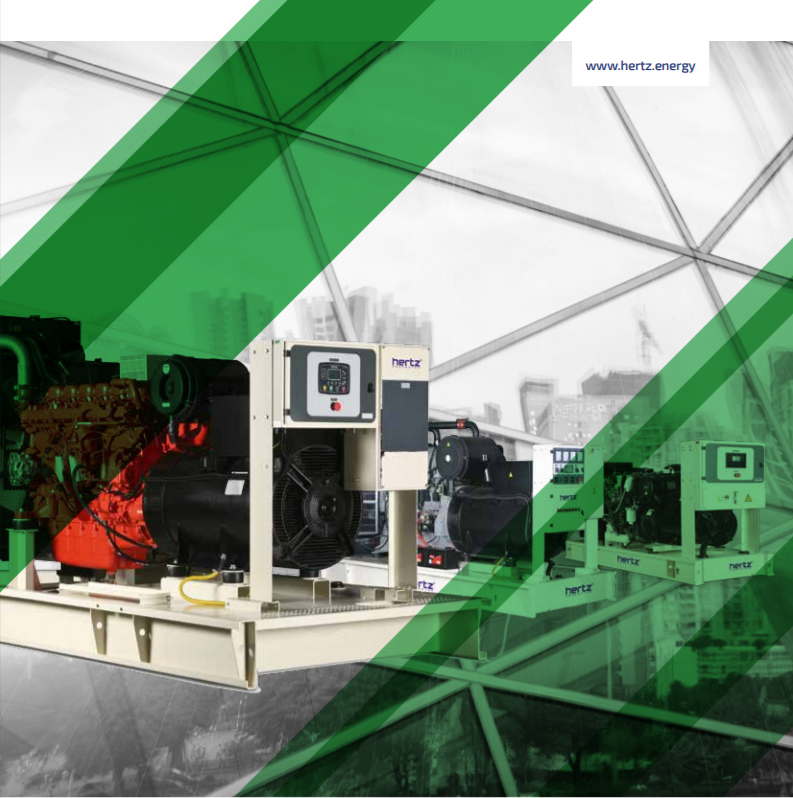 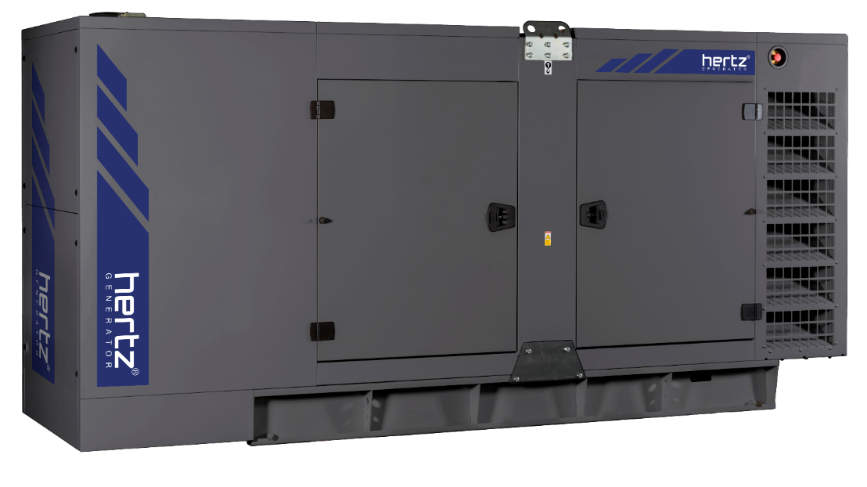 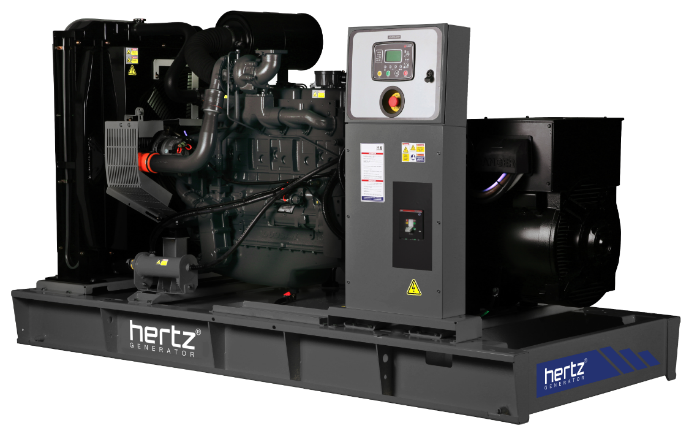 Технические характеристики дизельного электроагрегата№МодельМодельHG 220 DC1Марка двигателяМарка двигателяDOOSAN2Страна производительСтрана производительКорея3Марка альтернатораМарка альтернатораCROMPTON4Страна производительСтрана производительИндия5Максимальная мощность, кВАМаксимальная мощность, кВА2206Максимальная мощность, кВтМаксимальная мощность, кВт1767Номинальная мощность, кВАНоминальная мощность, кВА2008Номинальная мощность, кВтНоминальная мощность, кВт1609Модель двигателяМодель двигателяP086TI10Кол-во цилиндров / КонфигурацияКол-во цилиндров / Конфигурация6 – в ряд11Объем двигателя, лОбъем двигателя, л8,112Диаметр цилиндра / Ход поршня, ммДиаметр цилиндра / Ход поршня, мм111 / 13913Степень сжатияСтепень сжатия16,4:114НаддувНаддувТурбонаддув-интеркулер15Регулятор частоты оборотов двигателяРегулятор частоты оборотов двигателяЭлектрический16Тип охлажденияТип охлажденияЖидкостное17Объем охлаждающей жидкости, лОбъем охлаждающей жидкости, л48,518Объем системы смазывания, лОбъем системы смазывания, л15,519Электрическая системаЭлектрическая система2420Скорость / ЧастотаСкорость / Частота1500 rpm / 50Hz21Максимальная мощность двигателя, kWmМаксимальная мощность двигателя, kWm19922Расход топлива, л/час110%48,422Расход топлива, л/час100%43,122Расход топлива, л/час75%31,722Расход топлива, л/час50%21,123Температура выхлопных газов, СТемпература выхлопных газов, С58024Поток выхлопных газов, м3/минПоток выхлопных газов, м3/мин33,925Поток воздуха для горения, м3/минПоток воздуха для горения, м3/мин12,126Поток охлаждающего воздуха, м3/минПоток охлаждающего воздуха, м3/мин25027Модель альтернатораМодель альтернатораG1R250LD28Количество фазКоличество фаз329Коэффициент мощностиКоэффициент мощности0,830Количество опорКоличество опородна31Количество полюсовКоличество полюсов432Количество наконечниковКоличество наконечников1233Стабильность напряженияСтабильность напряжения±1%34Класс изоляцииКласс изоляцииH35Степень защитыСтепень защитыIP 2336Система возбужденияСистема возбужденияАВР, бесщеточный37Тип соединенияТип соединениязвезда38Суммарные гармонические искаженияСуммарные гармонические искажения< %2,539Частота, HzЧастота, Hz5040Выходное напряжение, VACВыходное напряжение, VAC230 / 40041Заявленная мощность, кВАЗаявленная мощность, кВА22042Эффективность, %Эффективность, %9343Габариты в открытом исполнении, ммГабариты в открытом исполнении, мм1200 x 2700 x 165044Габариты в кожухе, ммГабариты в кожухе, мм1200 x 3860 x 185045Вес в открытом исполнении, кгВес в открытом исполнении, кг183346Вес в кожухе, кгВес в кожухе, кг237447Бак, лБак, л330